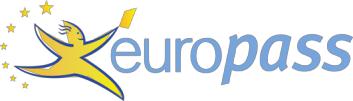 PERSONAL INFORMATION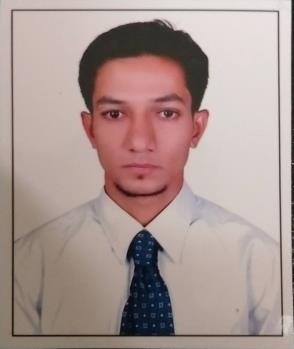 PREFERRED JOBWORK EXPERIENCE03/05/2011–PresentEDUCATION AND TRAINING03/03/2008–03/03/2011Curriculum vitaeAbdul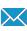 Abdul.381106@2freemail.com supervisor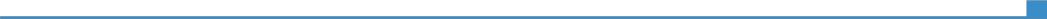 Production supervisorAbuljadayel Beverages IncIndustrial city, Jeddah (India)www.ab.com.saSet up machines at the beginning of shift to ensure proper working orderPerform testing procedures to ensure that machines work optimally during the production procedures • Ensure maintaining and cleaning machines before and after each shiftFeed information akin to speed, shapes and sizes through the machine set up boxPlace parts in semi automated machinesCalibrate machines at the beginning of each shiftRecalibrate machines at the end of each shiftMonitor machines during every procedure to ensure optimum runningTroubleshoot problems during machine operationEnsure that regular and preventative maintenance procedures are carried outPerform random tests to ensure accuracyPerform safety checks on every machineEnsure that machines are producing quality products by managing periodic checks on outputEnsure stocks of needed materials are ready and available at all timesCreate and maintain activity logsProvide relevant information regarding progress to supervisorsBusiness or sector ManufacturingBachelor commerce degreeOsmania UniversityOsmania University Main Rd, 500007 HyderabadTelangana (India)www.osmania.ac.inCentral excise pro &pCorporate acct03/04/2012–03/04/201201/02/2013–01/02/201305/01/2014–06/01/2014Business lawAuditingCost accountingManagement accountingTraining in Good manufacturing practicesAbuljadayel Beverages Inc, Jeddah (Saudi Arabia)Personal hygiene practicesGood housekeeping practicesGeneral HygieneFood hygieneCleaning & SanitationAbuljadayel Beverages Inc, Jeddah (Saudi Arabia)Clean In Place operation (CIP)Chlorination & clean out of placeMaster cleaning scheduleCleaning verificationTunnel pasteurizer (Warmer) cleaning & sanitationFilling unit automatic CIP operationsTraining in Production ManagementAbuljadayel Beverages Inc, Jeddah (Saudi Arabia)Production Planning & preparationMaterial requisition to storematerial receiving & inspectionProduction start up & step up proceduresManpower managementissuing of production, expiry date & batch code updatingTotal production counting & reportingDocumentation & recordingVerification of total stock with physical verification stockPreventive maintenance planningEntering report in SAPProduction yield and machine efficiency calculationCurriculum vitaePERSONAL SKILLSMother tongue(s)TeluguOther language(s)Other language(s)UNDERSTANDINGUNDERSTANDINGSPEAKINGSPEAKINGWRITINGWRITINGListeningReadingSpoken interactionSpoken productionEnglishHindiArabicLevels: A1 and A2: Basic user - B1 and B2: Independent user - C1 and C2: Proficient userLevels: A1 and A2: Basic user - B1 and B2: Independent user - C1 and C2: Proficient userLevels: A1 and A2: Basic user - B1 and B2: Independent user - C1 and C2: Proficient userCommon European Framework of Reference for LanguagesCommon European Framework of Reference for LanguagesCommunication skillsGood communication skill in English because of trained and worked in multinational machine supplyGood communication skill in English because of trained and worked in multinational machine supplyGood communication skill in English because of trained and worked in multinational machine supplyinstallation (KRONES, KHS)installation (KRONES, KHS)installation (KRONES, KHS)Good communication skill because of worked in International locationGood communication skill because of worked in International locationGood communication skill because of worked in International locationMore than 4 language communication gained because mingling of different work location personalsMore than 4 language communication gained because mingling of different work location personalsMore than 4 language communication gained because mingling of different work location personalsConfidence in communication due to conducted training as a part of worksConfidence in communication due to conducted training as a part of worksConfidence in communication due to conducted training as a part of worksOrganisational / managerial skillsAdherence to strict company policies with health and sanitation issues.Adherence to strict company policies with health and sanitation issues.Adherence to strict company policies with health and sanitation issues.Implementing and maintaining Good Manufacturing practicesImplementing and maintaining Good Manufacturing practicesImplementing and maintaining Good Manufacturing practicesHandling different level of competency peopleHandling different level of competency peopleHandling different level of competency peopleAchieving the production target in timeAchieving the production target in timeAchieving the production target in timeJob-related skills▪Good manufacturing practicesGood manufacturing practices▪  Achieve the target goal in time▪  Achieve the target goal in time▪  Achieve the target goal in time▪Basic trouble shootingBasic trouble shooting▪  Work In high pressure atmosphere▪  Work In high pressure atmosphere▪  Work In high pressure atmosphere▪Manpower managementManpower managementDigital competenceMS WordMS WordMS WordExcelExcelExcelPower point presentationPower point presentationPower point presentationSAPSAPSAPInternetInternetInternet